ГУБЕРНАТОР КУРСКОЙ ОБЛАСТИПОСТАНОВЛЕНИЕот 27 декабря 2006 г. N 622О ГРАНТАХ ГУБЕРНАТОРА КУРСКОЙ ОБЛАСТИ,НАПРАВЛЕННЫХ НА РАЗВИТИЕ СЕЛЬСКОЙ КУЛЬТУРЫВ целях стимулирования деятельности органов местного самоуправления муниципальных образований области по созданию условий для реализации творческих способностей, здорового досуга населения постановляю:1. Утвердить прилагаемое Положение о присуждении грантов Губернатора Курской области, направленных на развитие сельской культуры (далее - Положение).2. Создать экспертно-консультативный Совет по присуждению грантов Губернатора Курской области, направленных на развитие сельской культуры (далее - Совет), и утвердить его прилагаемый состав.3. Возложить на Министерство культуры Курской области организацию и проведение ежегодного областного конкурса по отбору проектов на присуждение грантов Губернатора Курской области, направленных на развитие сельской культуры.(в ред. постановлений Губернатора Курской области от 05.07.2019 N 270-пг, от 18.01.2023 N 28-пг)4. Министерству культуры Курской области производить выплату грантов Губернатора Курской области, направленных на развитие сельской культуры, в пределах средств, предусматриваемых в областном бюджете на реализацию государственной программы Курской области "Развитие культуры в Курской области", утвержденной постановлением Администрации Курской области от 08.10.2013 N 700-па.(в ред. постановления Губернатора Курской области от 18.01.2023 N 28-пг)Комитету по культуре Курской области обеспечить выделение средств на финансовое обеспечение грантов Губернатора Курской области, направленных на развитие сельской культуры, в 2016 г. в сумме 4875,0 тыс. рублей, в 2017 г. в сумме 400,0 тыс. рублей, в 2018 - 2020 гг. в сумме по 425,0 тыс. рублей ежегодно, в 2021 - 2023 гг. в сумме по 850,0 тыс. рублей ежегодно.(в ред. постановлений Губернатора Курской области от 28.06.2018 N 224-пг, от 05.07.2019 N 270-пг, от 23.07.2020 N 227-пг, от 24.03.2021 N 103-пг)(п. 4 в ред. постановления Губернатора Курской области от 31.03.2016 N 85-пг)5. Исключен. - Постановление Губернатора Курской области от 18.03.2022 N 74-пг.6. Постановление вступает в силу со дня его подписания.ГубернаторКурской областиА.Н.МИХАЙЛОВУтвержденопостановлениемГубернатора Курской областиот 27 декабря 2006 г. N 622ПОЛОЖЕНИЕО ПРИСУЖДЕНИИ ГРАНТОВ ГУБЕРНАТОРА КУРСКОЙ ОБЛАСТИ,НАПРАВЛЕННЫХ НА РАЗВИТИЕ СЕЛЬСКОЙ КУЛЬТУРЫ1. Общие положения1.1. Настоящее Положение определяет порядок присуждения грантов Губернатора Курской области, направленных на развитие сельской культуры (далее - Гранты Губернатора).1.2. Положение разработано в соответствии с законодательством Российской Федерации.1.3. Грантом являются денежные средства, выделяемые из областного бюджета на финансирование общественно значимых проектов - победителей ежегодного областного конкурса по отбору проектов на присуждение Грантов Губернатора Курской области, направленных на развитие сельской культуры (далее - конкурс).2. Организация конкурса на соискание гранта2.1. Гранты Губернатора присуждаются Губернатором Курской области по результатам конкурса, проводимого Министерством культуры Курской области.(в ред. постановлений Губернатора Курской области от 31.03.2016 N 85-пг, от 18.01.2023 N 28-пг)2.2. Министерство культуры Курской области разрабатывает Положение о проведении конкурса, доводит его до сведения участников конкурса.(в ред. постановления Губернатора Курской области от 18.01.2023 N 28-пг)2.3. Министерство культуры Курской области осуществляет постоянный контроль за реализацией проектов - победителей конкурса.(в ред. постановления Губернатора Курской области от 18.01.2023 N 28-пг)2.4. Конкурс проводится путем рассмотрения областным экспертно-консультативным Советом заявок соискателей Грантов Губернатора.2.5. Экспертно-консультативный Совет ежегодно при проведении конкурса определяет согласно условиям конкурса победителей конкурса, размеры Грантов Губернатора.2.6. На основании решения экспертно-консультативного Совета по итогам конкурса Министерство культуры Курской области готовит проект распоряжения Губернатора Курской области о присуждении Грантов Губернатора.(в ред. постановления Губернатора Курской области от 18.01.2023 N 28-пг)3. Условия участия в конкурсе3.1. В конкурсе на соискание Грантов Губернатора участвуют муниципальные учреждения культуры и организации дополнительного образования.(в ред. постановления Администрации Курской области от 05.12.2008 N 378, постановлений Губернатора Курской области от 14.06.2011 N 233-пг, от 15.05.2015 N 222-пг)В соответствии с задачами регионального проекта "Создание в Курской области условий для реализации творческого потенциала нации" ("Творческие люди") национального проекта "Культура" на период реализации региональной составляющей национального проекта "Культура" в 2019 - 2020 гг. грантовая поддержка оказывается проектам муниципальных учреждений культуры и муниципальных образовательных организаций дополнительного образования детей - детских школ искусств, реализуемым с участием коллективов любительского художественного творчества.(абзац введен постановлением Губернатора Курской области от 05.07.2019 N 270-пг)3.2. Соискатель Гранта Губернатора представляет на конкурс проектные материалы и заявку, оформленные в соответствии с Положением о проведении конкурса.3.3. Заявки, содержащие неполную информацию и/или представленные на конкурс после окончания сроков приема, к участию в конкурсе не допускаются.3.4. В конкурсе не могут принимать участие уже реализованные проекты.3.5. Проекты, представленные соискателем на конкурс, не рецензируются и не возвращаются после окончания конкурса.3.6. Приоритетным правом на получение Грантов Губернатора пользуются проекты, представляющие социальную значимость для развития культуры сельской местности, направленные на приобщение к культуре различных слоев населения, в том числе социально незащищенных (инвалиды, пенсионеры и другие), на улучшение качества и содержания работы, на развитие новых форм работы с местным населением.3.7. Обязательным условием для проекта, претендующего на получение гранта Губернатора, является наличие в бюджете органа местного самоуправления, ходатайствующего о выдвижении муниципального учреждения культуры или организации дополнительного образования на соискание гранта Губернатора, средств, предусмотренных на реализацию муниципальных правовых актов, устанавливающих расходные обязательства по содержанию муниципального учреждения культуры или организации дополнительного образования.(п. 3.7 введен постановлением Губернатора Курской области от 19.06.2015 N 274-пг)4. Использование Гранта Губернатора4.1. Грантополучатель может использовать Грант Губернатора исключительно на цели, связанные с реализацией проекта.4.2. Грантополучатель не вправе произвольно изменить назначение расходов, предусмотренных проектом.4.3. Исключен. - Постановление Губернатора Курской области от 31.05.2016 N 141-пг.4.4. Грантополучатель в соответствии с действующим законодательством несет ответственность за использование предоставленных в качестве гранта денежных средств.4.5. Руководитель проекта, получившего грант, в случае изменения условий выполнения проекта обязан незамедлительно информировать экспертно-консультативный Совет.При возникновении обстоятельств, препятствующих реализации проекта, грантополучатель обязан возвратить в областной бюджет все средства, полученные на реализацию проекта.5. Экспертно-консультативный Совет5.1. Состав экспертно-консультативного Совета утверждается постановлением Губернатора Курской области.5.2. Экспертно-консультативный Совет проводит экспертизу проектов, представленных на конкурс.5.3. Экспертно-консультативный Совет принимает решения на своих заседаниях. Заседание экспертно-консультативного Совета является правомочным, если в нем принимает участие 2/3 от общего числа экспертов, входящих в состав экспертно-консультативного Совета.Решение экспертно-консультативного Совета считается принятым, если за него проголосовало более половины от общего числа экспертов, входящих в состав экспертно-консультативного Совета. Заочное голосование членов экспертно-консультативного Совета не допускается.5.4. Возглавляет все заседания экспертно-консультативного Совета председатель.5.5. Решения экспертно-консультативного Совета оформляются протоколом.УтвержденпостановлениемГубернатора Курской областиот 27 декабря 2006 г. N 622СОСТАВЭКСПЕРТНО-КОНСУЛЬТАТИВНОГО СОВЕТА ПО ПРИСУЖДЕНИЮГРАНТОВ ГУБЕРНАТОРА КУРСКОЙ ОБЛАСТИ, НАПРАВЛЕННЫХНА РАЗВИТИЕ СЕЛЬСКОЙ КУЛЬТУРЫ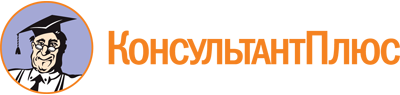 Постановление Губернатора Курской области от 27.12.2006 N 622
(ред. от 18.01.2023)
"О грантах Губернатора Курской области, направленных на развитие сельской культуры"
(вместе с "Положением о присуждении грантов Губернатора Курской области, направленных на развитие сельской культуры")Документ предоставлен КонсультантПлюс

www.consultant.ru

Дата сохранения: 11.06.2023
 Список изменяющих документов(в ред. постановления Губернатора Курской областиот 21.05.2008 N 242,постановления Администрации Курской областиот 05.12.2008 N 378,постановлений Губернатора Курской областиот 06.08.2010 N 324-пг, от 14.06.2011 N 233-пг, от 01.11.2011 N 443-пг,от 10.04.2013 N 166-пг, от 19.03.2014 N 113-пг, от 15.05.2015 N 222-пг,от 19.06.2015 N 274-пг, от 31.03.2016 N 85-пг, от 31.05.2016 N 141-пг,от 24.06.2016 N 158-пг, от 30.05.2017 N 173-пг, от 28.06.2018 N 224-пг,от 05.07.2019 N 270-пг, от 15.06.2020 N 164-пг, от 23.07.2020 N 227-пг,от 24.03.2021 N 103-пг, от 18.03.2022 N 74-пг, от 18.01.2023 N 28-пг)Список изменяющих документов(в ред. постановления Администрации Курской областиот 05.12.2008 N 378,постановлений Губернатора Курской областиот 14.06.2011 N 233-пг, от 15.05.2015 N 222-пг, от 19.06.2015 N 274-пг,от 31.03.2016 N 85-пг, от 31.05.2016 N 141-пг, от 05.07.2019 N 270-пг,от 18.01.2023 N 28-пг)Список изменяющих документов(в ред. постановлений Губернатора Курской областиот 18.03.2022 N 74-пг, от 18.01.2023 N 28-пг)КарамышевВиктор Николаевич-заместитель Губернатора Курской области (председатель Совета)ТрубниковАлександр Петрович-председатель постоянного комитета Курской областной Думы по образованию, науке и культуре (заместитель председателя Совета, по согласованию)ДроганАнатолий Анатольевич-заместитель министра внутренней и молодежной политики Курской области - начальник управления по взаимодействию с органами местного самоуправления Министерства внутренней и молодежной политики Курской областиКоноревАлексей Иванович-директор ОБПОУ "Курский колледж культуры" (по согласованию)ЛунинДенис Геннадьевич-директор ОБУК "Курскоблкиновидеофонд" (по согласованию)ПолетыкинаЮлия Николаевна-министр культуры Курской областиПушкаревОлег Александрович-генеральный директор ОБУК "Курский областной краеведческий музей" (по согласованию)РусановВладимир Викторович-директор ОБУК "Курский Дом народного творчества" (по согласованию)СмородскаяЛюдмила Алексеевна-председатель Курской региональной организации профсоюза работников культуры, председатель общественного совета при комитете по культуре Курской области (по согласованию)ШишковаНаталия Алексеевна-директор ОБУК "Областная библиотека им. Н. Асеева" (по согласованию)".